ΑΙΤΗΣΗ ΕΚΠΟΝΗΣΗΣ ΔΙΠΛΩΜΑΤΙΚΗΣ ΕΡΓΑΣΙΑΣ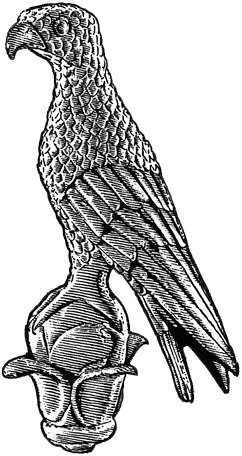 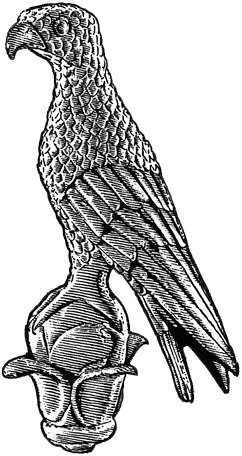 ΣΤΟ ΠΡΟΓΡΑΜΜΑ ΜΕΤΑΠΤΥΧΙΑΚΩΝ ΣΠΟΥΔΩΝ «ΔΙΟΙΚΗΣΗ ΕΠΙΧΕΙΡΗΣΕΩΝ ΚΑΙ ΟΡΓΑΝΙΣΜΩΝ»Επώνυμο:  Όνομα: Πατρώνυμο: Αριθμ. Μητρώου: Κιν. τηλέφωνο: e-mail:              	ΣΥΝΑΙΝΩ    	Ο Επιβλέπων(ονοματεπώνυμο & υπογραφή)Προςτη Γραμματεία του ΤμήματοςΛογιστικής και Χρηματοοικονομικήςτου Πανεπιστημίου Ιωαννίνωνγια τη Συντονιστική Επιτροπή (Σ.Ε.) του Π.Μ.Σ.Παρακαλώ να κάνετε δεκτή την αίτησή μου για εκπόνηση Διπλωματικής Εργασίας με προτεινόμενο τίτλο: «……………………………………………………………………..……………………………………………………………………………………………………………………………………………» και επιβλέποντα: ………………………………………….Προτεινόμενος τίτλος στα αγγλικά: “…………………………………………………………………….……………………………………………………………………………………………………………………………………………» Γλώσσα συγγραφής της ΔιπλωματικήςΕργασίας: …………………………….Πρέβεζα, …………………                  	Ο Αιτών                    	(ονοματεπώνυμο & υπογραφή)Περίληψη Διπλωματικής Εργασίας: